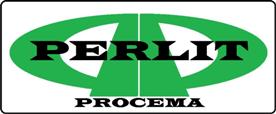 VERMICULIT EXPANDAT 1,5PRODUS NATURAL, ECOLOGIC IN APLICARE, LIPSIT DE SUBSTANTE ORGANICEVERMICULIT EXPANDAT  1,5  este un nou produs al firmei SC PROCEMA PERLIT SRLVermiculitul  expandat, cunoscut si sub denumirea de vermiculita, este un material granular, usor, cu aspect de mica, bogat in ioni de fier, magneziu si silicati.Vermiculitul este obtinut prin tratarea termica a rocii de vermiculit, naturale, ce se  expandeaza  in cuptoare speciale , la temperaturi de aprox  900 0C.Domenii de utilizare:  substrat de cultivare a plantelor sau component in diversele retete de prepararea substraturilor horticole.Calitati speciale:este  lipsit de impuritati, aereaza solul si  retine apa impreuna cu fertilizantiinu se degradeaza si nu prinde mucegaiare capacitati de schimb cationice, deci poate mentine activ, pentru schimb, azot, potasiu, calciu si magneziu. netoxicnecombustibilnu putrezestenu polueaza solulnu se degradeaza in timp nici prin actiunea factorilor atmosfericiCompozitie chimica:Caracteristici fizice:granulatie -  95 % sub 1,5 mm / max 5 % sub 0,125 mmdensitate in gramada in stare afanata – 110 -130 kg/mcabsorbtia – 60-70 % din volumPh  7- 7,5Ambalaj: sac - 100 litriPROCEMA PERLIT SRL -  Sos. Giurgiului nr. 3-5, Jilava, judetul Ilfov, Romania, J/23/1940/12.12.2003, CUI 15994196 Tel.0371407084, Fax 0372876826 tel. mobil  0720.010.146, e-mail claudiu.somacescu@procema.roComponentiValori admisibile  %SiO237 - 42Al2O39 -17Fe2O33,5 - 13CaO1 - 2MgO11 - 23K2O5,0-8,0